Mezun Anket DeğerlendirmeFotonik Bölümü lisans ve lisansüstü programları mezunlarımıza yönelik hazırlanan ve Mart 2024’te yanıtlamaları için gönderilen anket sonuçlarının değerlendirmesi aşağıda sunulmuştur.Fotonik Bilimi ve Mühendisliği yüksek lisans programımız ilk mezunlarını 2019 yılında, doktora programımız ise 2023 yılında vermiştir. Değerlendirmenin yapıldığı gün itibariyle, Doktora programı mezunlarımızın ankete katılım oranı %100’dür.0-6 Ay arası işe başlama oranı %100’dür.Savunma ve eğitim sektörlerinde, Uzman Mühendis ve Proje Koordinatörü pozisyonlarında çalışmaktadırlar.Yüksek Lisans programı mezunlarımızın ankete katılım oranı %53’tür.0-6 Ay arası işe başlama oranı %100’dür.Ekran, savunma, optik iletişim, finans ve eğitim sektörlerinde, Mühendis, Proje Koordinatörü, Veri Analisti ve Araştırma Görevlisi pozisyonlarında çalışmaktadırlar.%20si yurtdışında, %50’si yurtiçinde lisansüstü eğitimine devam etmektedir.Fotonik lisans programımız ilk mezunlarını 2023 yılında vermiştir. Değerlendirmenin yapıldığı gün itibariyle mezunlarımızın ankete katılım oranı %100’dir., 0-6 Ay içerisinde eğitime devam ve/veya işe başlama oranı %83’tür.%33’ü yurtdışında, %50’si yurtiçinde lisansüstü eğitimlerine devam etmektedir.%17’si savunma sanayinde faaliyet gösteren bir firmada Ar-Ge mühendisi olarak çalışmaktadır.23.03.2024 itibariyle; mezunlarımızın bulunduğu ülkeler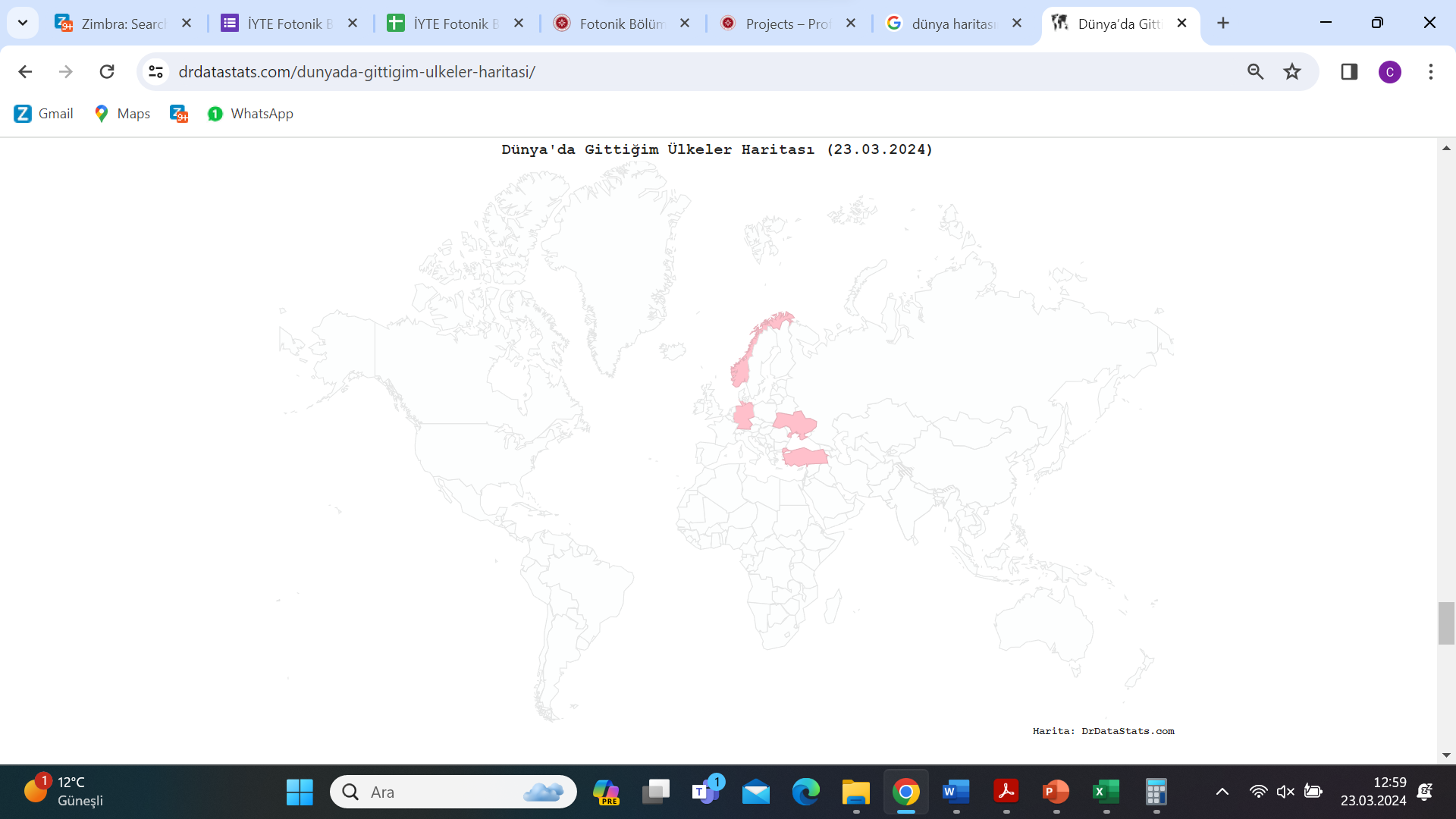 